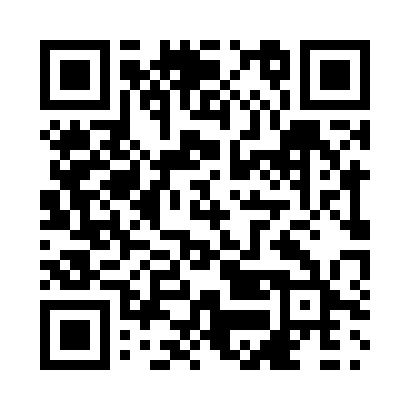 Prayer times for Kapakebihak, Quebec, CanadaMon 1 Jul 2024 - Wed 31 Jul 2024High Latitude Method: Angle Based RulePrayer Calculation Method: Islamic Society of North AmericaAsar Calculation Method: HanafiPrayer times provided by https://www.salahtimes.comDateDayFajrSunriseDhuhrAsrMaghribIsha1Mon3:105:081:136:459:1911:162Tue3:115:081:136:449:1811:163Wed3:115:091:146:449:1811:164Thu3:125:101:146:449:1711:165Fri3:125:111:146:449:1711:156Sat3:135:121:146:449:1711:157Sun3:135:121:146:449:1611:158Mon3:145:131:146:439:1511:159Tue3:145:141:156:439:1511:1510Wed3:155:151:156:439:1411:1411Thu3:155:161:156:439:1311:1412Fri3:165:171:156:429:1211:1413Sat3:175:181:156:429:1211:1314Sun3:175:191:156:419:1111:1315Mon3:185:201:156:419:1011:1216Tue3:185:211:156:409:0911:1217Wed3:195:231:166:409:0811:1218Thu3:195:241:166:399:0711:1119Fri3:205:251:166:399:0611:1120Sat3:215:261:166:389:0511:1021Sun3:215:271:166:389:0411:1022Mon3:225:291:166:379:0211:0823Tue3:255:301:166:369:0111:0624Wed3:275:311:166:369:0011:0325Thu3:295:321:166:358:5911:0126Fri3:325:341:166:348:5710:5927Sat3:345:351:166:338:5610:5628Sun3:365:361:166:328:5510:5429Mon3:395:381:166:328:5310:5130Tue3:415:391:166:318:5210:4931Wed3:435:401:166:308:5010:47